УПРАВЛЕНИЕ ОБРАЗОВАНИЯ АДМИНИСТРАЦИИ 
СЕРГИЕВО-ПОСАДСКОГО МУНИЦИПАЛЬНОГО РАЙОНАМУНИЦИПАЛЬНОЕ БЮДЖЕТНОЕ ОБЩЕОБРАЗОВАТЕЛЬНОЕ УЧРЕЖДЕНИЕ«ФИЗИКО-МАТЕМАТИЧЕСКИЙ ЛИЦЕЙ»Консультация для учителей района.«Столкновения тел. Задачи ЕГЭ»Учитель физики МБОУ ФМЛ Русаков А. В.Разберем несколько задач, связанных с упругими и неупругими столкновениями тел. Все задачи взяты из реальных вариантов ЕГЭ прошлых лет (уровень С).1. Кусок пластилина сталкивается со скользящим навстречу по горизонтальной поверхности стола бруском и прилипает к нему. Скорости пластилина и бруска перед ударом направлены взаимно противоположно и равны 15 м/с и 5 м/с. Масса бруска в 4 раза больше массы пластилина. Коэффициент трения скольжения между бруском и столом 0,17. На какое расстояние переместятся слипшиеся брусок с пластилином к моменту, когда их скорость уменьшится в 2 раза?Решение.Пусть m — масса куска пластилина, M — масса бруска, v0 — начальная скорость бруска с пластилином после взаимодействия. Согласно закону сохранения импульса: .Так как M = 4m и v1 = 3v2, то v0 = v1/15.По условию конечная скорость бруска с пластилином v = 0,5v0.По закону сохранения и изменения механической энергии:откуда:Ответ: ≈ 0,22 м.2. Брусок массой 500 г соскальзывает по наклонной плоскости с высоты h и, двигаясь по горизонтальной поверхности, сталкивается с неподвижным бруском массой 300 г. В результате абсолютно неупругого соударения общая кинетическая энергия брусков становится равной 2,5 Дж. Определите высоту наклонной плоскости h. Трением при движении пренебречь. Считать, что наклонная плоскость плавно переходит в горизонтальную.Решение.Кинетическая энергия брусков после столкновения равнагде v — скорость системы после удара. Запишем закон сохранения импульса на горизонтальном участке:где v1 — скорость первого бруска в момент перед столкновением. Исключаяизэтих уравнений скорость v получим:Кинетическая энергия первого бруска перед столкновением определяется из закона сохранения механической энергии при скольжении по наклонной плоскости: .Следовательно, получаем:Ответ: 0,8 м3. На гладкой горизонтальной плоскости находятся две одинаковые идеально упругие гладкие шайбы. Одна из них движется со скоростью, равной по модулю 3 м/с, а другая покоится вблизи прямой линии, проведённой через центр первой шайбы в направлении её скорости. Шайбы сталкиваются, и после соударения вторая, первоначально покоившаяся шайба отскакивает под углом α = 30° к этой линии. Найдите скорость первой шайбы после столкновения.Решение.Возможное решение:При идеально упругом столкновении шайб сохраняются их импульс и кинетическая энергия. Поскольку шайбы одинаковые, эти законы сохранения имеют следующий вид:где  — скорость второй шайбы после столкновения. По теореме Пифагора отсюда следует, что векторы  и  взаимно перпендикулярны, и первая шайба после столкновения отскакивает под углом 60⁰ к линии своего первоначального движения.Из первого уравнения с учётом условия задачи следует, что проекция импульса системы из двух шайб на направление, перпендикулярное линии первоначального движения первой шайбы, равна нулю:ОткудаТогда из второго уравнения получаем, чтоОтвет: Скорость первой шайбы равна по модулю 1,5 м/с и направлена под углом 60⁰, отсчитанным от линии первоначального движения, в другую сторону по отношению к углу отскока второй шайбы.4. Шар, массой m1 движущийся со скоростью v1 ударяется о другой шар, массой m2. Соударение неупругое. Сразу после удара скорость шаров равна v. Найдите величину энергии ΔU, выделившуюся при соударении.Решение.По закону сохранения импульса:ОткудаСуммарная энергия шаров до соударения равна сумме их кинетических энергий:После соударения кинетическая энергия системы равна  Из закона сохранения энергии, величина энергии, выделившейся при соударении равнаПодставив сюда выражение для v2, после преобразований получаем ответ:5. По гладкой горизонтальной плоскости скользит шарик массой m = 2 кг со скоростью v = 2 м/с. Он испытывает лобовое абсолютно упругое столкновение с другим шариком массой M = 2,5 кг, который до столкновения покоился (см. рис.). После этого второй шарик ударяется о массивный кусок пластилина, приклеенного к плоскости, и прилипает к нему. Найдите модуль импульса, который второй шарик передал куску пластилина.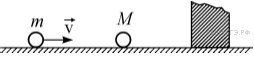 Решение.При абсолютно упругом лобовом ударе шариков сохраняются проекция импульса на направление движения первого шарика и кинетическая энергия системы:где v1 и V — скорости первого и второго шариков после столкновения. Из написанных уравнений получаем:откуда модуль импульса второго шарика после столкновения равенПосле прилипания к неподвижному куску пластилина второго шарика он передаёт весь свой импульс пластилину и останавливается. Поэтому искомый модуль импульса, переданного вторым шариком куску пластилина, равенОтвет: ≈ 11,1 Дж6. В системе, изображённой на рисунке, масса левого груза, лежащего на гладкой горизонтальной плоскости, равна m = 2 кг. Масса правого груза, скользящего по плоскости со скоростью V = 2 м/с, равна M = 3 кг. Грузы соединены неупругим невесомым ненатянутым вначале шнуром, таким, что после его натяжения скорости грузов выравниваются. Какое количество теплоты Q выделится в системе в результате этого выравнивания скоростей грузов?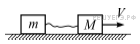 Решение.В горизонтальном направлении система тел не подвергается действию внешних сил, и по закону сохранения импульса суммарная горизонтальная проекция импульса тел системы сохраняется: , где v — скорость системы после выравнивания скоростей тел в результате их неупругого взаимодействия через шнур.Количество теплоты Q, которое выделится в системе в процессе выравнивания скоростей тел, равно разности кинетических энергий тел системы до и после их взаимодействия:Ответ: 2,4 Дж